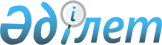 О переводе отдельного участка земель обороны в земли населенных пунктовПостановление Правительства Республики Казахстан от 11 декабря 2009 года № 2086

      В соответствии со статьей 2 Земельного кодекса Республики Казахстан Правительство Республики Казахстан ПОСТАНОВЛЯЕТ:



      1. Перевести земельный участок общей площадью 35,92 гектара Министерства обороны Республики Казахстан из категории земель промышленности, транспорта, связи, обороны и иного несельскохозяйственного назначения в категорию земель населенных пунктов согласно приложению к настоящему постановлению.



      2. Настоящее постановление вводится в действие со дня подписания.      Премьер-Министр

      Республики Казахстан                       К. Масимов

Приложение           

к постановлению Правительства 

Республики Казахстан     

от 11 декабря 2009 года № 2086 

Экспликация

земель, переводимых из категории земель промышленности,

транспорта, связи, обороны и иного несельскохозяйственного

назначения в категорию земель населенных пунктов
					© 2012. РГП на ПХВ «Институт законодательства и правовой информации Республики Казахстан» Министерства юстиции Республики Казахстан
				Наименование

землепользо-

вателяМесто-

положение

земельных

участковОбщая

пло-

щадь,

гек-

таровВ том числе:В том числе:В том числе:В том числе:В том числе:В том числе:Наименование

землепользо-

вателяМесто-

положение

земельных

участковОбщая

пло-

щадь,

гек-

таровпашнипаст-

бищасено-

косыпод

доро-

гамипод

построй-

камипрочие

землиМинистерство

обороны

Республики

КазахстанВсего, земли

центральной

усадьбы

бывшего

военного

совхоза «Алматинский»35,92-12,1-3,310,839,69Министерство

обороны

Республики

Казахстанв том числе:

Жамбылская

область

Алматинская

область25,610,32--9,28

 

2,82--1,22,18,54

 

2,296,583,11